Дидактическое задание для учащихся 4 «Б» классаВыберите картинку, отвечающую на вопрос первого столбца таблицы,  напишите ответ во второй столбец.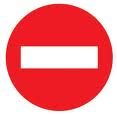 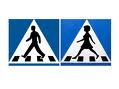 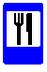 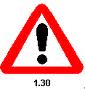 Задания:Ответы: Как называется знак стоящий при переходе дороги, с бегущими человечками.Круглый знак в котором изображен кирпичик, стоящий возле каких-либо организаций.Интересный дорожный знак на котором изображены столовые приборы о чем говорит.Название этого знака предупреждает об опасности, его можно встретить на заднем окне автомобиля.